Välkommen till sommarens intensiva simskola.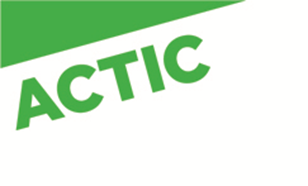  Onsdag och torsdag v.24 & måndag -torsdag v. 25 på Actic Delphinenbadet Steg 1: Start onsdag 12/6Grupp A: kl. 09:00-10:00 (6 tillfällen)Steg 2: Start onsdag 12/6Grupp A: kl. 10:00-11:00 (6 tillfällen)Steg 3: Start onsdag 12/6Grupp A: kl. 11:00-12:00 (6 tillfällen)Steg 4: Start onsdag 12/6 Grupp A: kl. 12:00-13:00 (6 tillfällen)Simskola sommaren 2019 v.24 & 25Anmälan börjar v.21 och görs i receptionen på Actic Delphinenbadet.Vid anmälan vänligen uppge: deltagarens namn, telefonnummer och önskemål om grupp.500 kr betalas in vid anmälningstillfället och därefter 500 kr vid kursstart. Anmälan är bindande och vi återbetalar inte.